Project Quality ManagementProblem Solving Tools 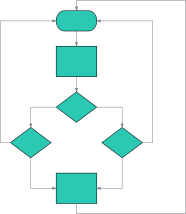 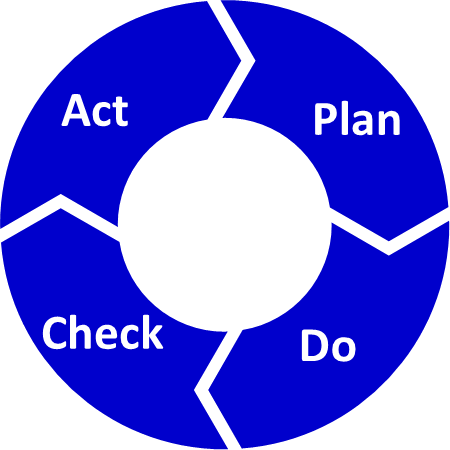 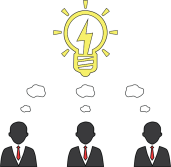 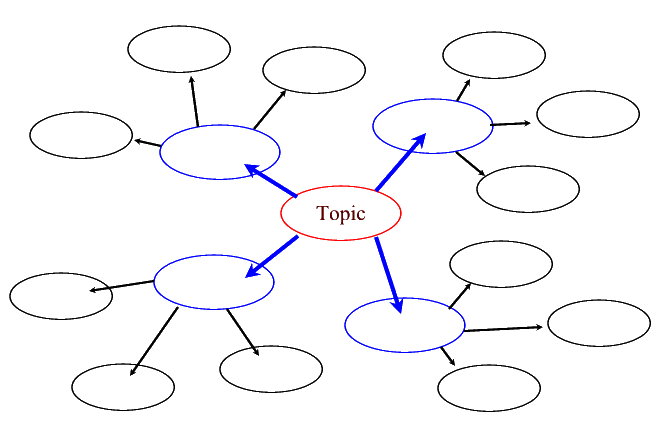 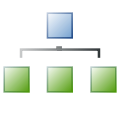 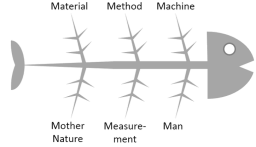 